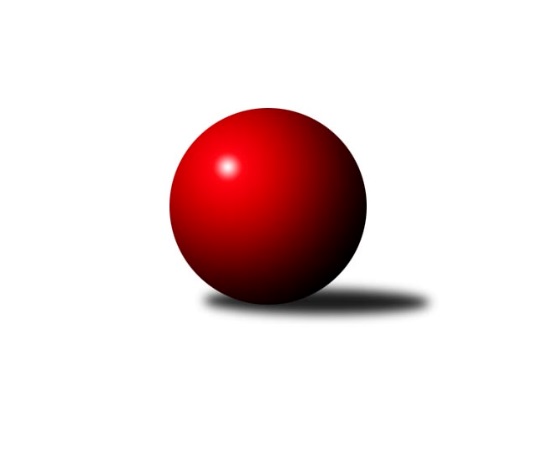 Č.7Ročník 2008/2009	4.5.2024 3. KLM C 2008/2009Statistika 7. kolaTabulka družstev:		družstvo	záp	výh	rem	proh	skore	sety	průměr	body	plné	dorážka	chyby	1.	SK Camo Slavičín ˝A˝	7	6	1	0	42.0 : 14.0 	(102.0 : 66.0)	3212	13	2143	1069	25.7	2.	SKK Jeseník ˝A˝	7	5	2	0	36.0 : 20.0 	(86.5 : 81.5)	3145	12	2126	1019	26.1	3.	TJ Horní Benešov ˝A˝	7	5	1	1	36.0 : 20.0 	(91.5 : 76.5)	3177	11	2147	1030	26	4.	TJ Rostex Vyškov ˝A˝	7	5	0	2	38.0 : 18.0 	(102.0 : 66.0)	3255	10	2164	1091	20.1	5.	KK Zábřeh ˝B˝	7	4	0	3	33.0 : 23.0 	(88.0 : 80.0)	3179	8	2125	1054	31.1	6.	TJ  Krnov ˝A˝	7	3	1	3	30.0 : 26.0 	(89.0 : 79.0)	3115	7	2112	1003	37.7	7.	TJ Opava ˝B˝	7	3	0	4	24.0 : 32.0 	(82.0 : 86.0)	3162	6	2144	1018	30.7	8.	TJ Spartak Přerov ˝B˝	7	2	1	4	23.0 : 33.0 	(75.0 : 93.0)	3114	5	2112	1002	27.9	9.	TJ Zbrojovka Vsetín ˝A˝	7	2	0	5	21.0 : 35.0 	(73.0 : 95.0)	3090	4	2123	967	34.4	10.	TJ Sokol KARE Luhačovice ˝B˝	7	2	0	5	20.0 : 36.0 	(67.0 : 101.0)	3130	4	2128	1003	31.9	11.	TJ Sokol Michálkovice ˝A˝	7	2	0	5	18.0 : 38.0 	(73.0 : 95.0)	3054	4	2076	978	38.1	12.	HKK Olomouc ˝B˝	7	0	0	7	15.0 : 41.0 	(79.0 : 89.0)	3079	0	2089	990	35.9Tabulka doma:		družstvo	záp	výh	rem	proh	skore	sety	průměr	body	maximum	minimum	1.	TJ Horní Benešov ˝A˝	4	3	1	0	23.0 : 9.0 	(56.0 : 40.0)	3239	7	3288	3201	2.	SK Camo Slavičín ˝A˝	3	3	0	0	18.0 : 6.0 	(44.0 : 28.0)	3163	6	3231	3124	3.	KK Zábřeh ˝B˝	4	3	0	1	21.0 : 11.0 	(51.5 : 44.5)	3172	6	3232	3109	4.	SKK Jeseník ˝A˝	3	2	1	0	14.0 : 10.0 	(36.5 : 35.5)	3084	5	3106	3064	5.	TJ  Krnov ˝A˝	3	2	0	1	15.0 : 9.0 	(40.0 : 32.0)	3163	4	3176	3149	6.	TJ Sokol KARE Luhačovice ˝B˝	3	2	0	1	12.0 : 12.0 	(32.0 : 40.0)	3333	4	3346	3322	7.	TJ Rostex Vyškov ˝A˝	4	2	0	2	18.0 : 14.0 	(59.5 : 36.5)	3395	4	3412	3369	8.	TJ Spartak Přerov ˝B˝	3	1	1	1	12.0 : 12.0 	(35.5 : 36.5)	3243	3	3295	3192	9.	TJ Zbrojovka Vsetín ˝A˝	4	1	0	3	12.0 : 20.0 	(47.0 : 49.0)	3017	2	3071	2974	10.	TJ Sokol Michálkovice ˝A˝	4	1	0	3	10.0 : 22.0 	(43.5 : 52.5)	2846	2	2878	2806	11.	TJ Opava ˝B˝	3	0	0	3	7.0 : 17.0 	(34.0 : 38.0)	3086	0	3100	3068	12.	HKK Olomouc ˝B˝	4	0	0	4	8.0 : 24.0 	(47.0 : 49.0)	3175	0	3225	3126Tabulka venku:		družstvo	záp	výh	rem	proh	skore	sety	průměr	body	maximum	minimum	1.	SK Camo Slavičín ˝A˝	4	3	1	0	24.0 : 8.0 	(58.0 : 38.0)	3225	7	3508	3092	2.	SKK Jeseník ˝A˝	4	3	1	0	22.0 : 10.0 	(50.0 : 46.0)	3160	7	3390	2841	3.	TJ Rostex Vyškov ˝A˝	3	3	0	0	20.0 : 4.0 	(42.5 : 29.5)	3208	6	3330	2983	4.	TJ Opava ˝B˝	4	3	0	1	17.0 : 15.0 	(48.0 : 48.0)	3181	6	3372	3027	5.	TJ Horní Benešov ˝A˝	3	2	0	1	13.0 : 11.0 	(35.5 : 36.5)	3157	4	3219	3042	6.	TJ  Krnov ˝A˝	4	1	1	2	15.0 : 17.0 	(49.0 : 47.0)	3104	3	3218	2971	7.	KK Zábřeh ˝B˝	3	1	0	2	12.0 : 12.0 	(36.5 : 35.5)	3181	2	3282	3097	8.	TJ Zbrojovka Vsetín ˝A˝	3	1	0	2	9.0 : 15.0 	(26.0 : 46.0)	3114	2	3206	3034	9.	TJ Sokol Michálkovice ˝A˝	3	1	0	2	8.0 : 16.0 	(29.5 : 42.5)	3123	2	3177	3085	10.	TJ Spartak Přerov ˝B˝	4	1	0	3	11.0 : 21.0 	(39.5 : 56.5)	3082	2	3242	2871	11.	HKK Olomouc ˝B˝	3	0	0	3	7.0 : 17.0 	(32.0 : 40.0)	3046	0	3160	2833	12.	TJ Sokol KARE Luhačovice ˝B˝	4	0	0	4	8.0 : 24.0 	(35.0 : 61.0)	3080	0	3257	3016Tabulka podzimní části:		družstvo	záp	výh	rem	proh	skore	sety	průměr	body	doma	venku	1.	SK Camo Slavičín ˝A˝	7	6	1	0	42.0 : 14.0 	(102.0 : 66.0)	3212	13 	3 	0 	0 	3 	1 	0	2.	SKK Jeseník ˝A˝	7	5	2	0	36.0 : 20.0 	(86.5 : 81.5)	3145	12 	2 	1 	0 	3 	1 	0	3.	TJ Horní Benešov ˝A˝	7	5	1	1	36.0 : 20.0 	(91.5 : 76.5)	3177	11 	3 	1 	0 	2 	0 	1	4.	TJ Rostex Vyškov ˝A˝	7	5	0	2	38.0 : 18.0 	(102.0 : 66.0)	3255	10 	2 	0 	2 	3 	0 	0	5.	KK Zábřeh ˝B˝	7	4	0	3	33.0 : 23.0 	(88.0 : 80.0)	3179	8 	3 	0 	1 	1 	0 	2	6.	TJ  Krnov ˝A˝	7	3	1	3	30.0 : 26.0 	(89.0 : 79.0)	3115	7 	2 	0 	1 	1 	1 	2	7.	TJ Opava ˝B˝	7	3	0	4	24.0 : 32.0 	(82.0 : 86.0)	3162	6 	0 	0 	3 	3 	0 	1	8.	TJ Spartak Přerov ˝B˝	7	2	1	4	23.0 : 33.0 	(75.0 : 93.0)	3114	5 	1 	1 	1 	1 	0 	3	9.	TJ Zbrojovka Vsetín ˝A˝	7	2	0	5	21.0 : 35.0 	(73.0 : 95.0)	3090	4 	1 	0 	3 	1 	0 	2	10.	TJ Sokol KARE Luhačovice ˝B˝	7	2	0	5	20.0 : 36.0 	(67.0 : 101.0)	3130	4 	2 	0 	1 	0 	0 	4	11.	TJ Sokol Michálkovice ˝A˝	7	2	0	5	18.0 : 38.0 	(73.0 : 95.0)	3054	4 	1 	0 	3 	1 	0 	2	12.	HKK Olomouc ˝B˝	7	0	0	7	15.0 : 41.0 	(79.0 : 89.0)	3079	0 	0 	0 	4 	0 	0 	3Tabulka jarní části:		družstvo	záp	výh	rem	proh	skore	sety	průměr	body	doma	venku	1.	TJ Sokol KARE Luhačovice ˝B˝	0	0	0	0	0.0 : 0.0 	(0.0 : 0.0)	0	0 	0 	0 	0 	0 	0 	0 	2.	TJ  Krnov ˝A˝	0	0	0	0	0.0 : 0.0 	(0.0 : 0.0)	0	0 	0 	0 	0 	0 	0 	0 	3.	TJ Spartak Přerov ˝B˝	0	0	0	0	0.0 : 0.0 	(0.0 : 0.0)	0	0 	0 	0 	0 	0 	0 	0 	4.	TJ Opava ˝B˝	0	0	0	0	0.0 : 0.0 	(0.0 : 0.0)	0	0 	0 	0 	0 	0 	0 	0 	5.	SKK Jeseník ˝A˝	0	0	0	0	0.0 : 0.0 	(0.0 : 0.0)	0	0 	0 	0 	0 	0 	0 	0 	6.	SK Camo Slavičín ˝A˝	0	0	0	0	0.0 : 0.0 	(0.0 : 0.0)	0	0 	0 	0 	0 	0 	0 	0 	7.	TJ Zbrojovka Vsetín ˝A˝	0	0	0	0	0.0 : 0.0 	(0.0 : 0.0)	0	0 	0 	0 	0 	0 	0 	0 	8.	TJ Horní Benešov ˝A˝	0	0	0	0	0.0 : 0.0 	(0.0 : 0.0)	0	0 	0 	0 	0 	0 	0 	0 	9.	TJ Sokol Michálkovice ˝A˝	0	0	0	0	0.0 : 0.0 	(0.0 : 0.0)	0	0 	0 	0 	0 	0 	0 	0 	10.	TJ Rostex Vyškov ˝A˝	0	0	0	0	0.0 : 0.0 	(0.0 : 0.0)	0	0 	0 	0 	0 	0 	0 	0 	11.	KK Zábřeh ˝B˝	0	0	0	0	0.0 : 0.0 	(0.0 : 0.0)	0	0 	0 	0 	0 	0 	0 	0 	12.	HKK Olomouc ˝B˝	0	0	0	0	0.0 : 0.0 	(0.0 : 0.0)	0	0 	0 	0 	0 	0 	0 	0 Zisk bodů pro družstvo:		jméno hráče	družstvo	body	zápasy	v %	dílčí body	sety	v %	1.	Miroslav Němec 	TJ Rostex Vyškov ˝A˝ 	7	/	7	(100%)	21	/	28	(75%)	2.	Martin Bieberle 	KK Zábřeh ˝B˝ 	7	/	7	(100%)	20.5	/	28	(73%)	3.	Pavel Sláma 	SK Camo Slavičín ˝A˝ 	6	/	6	(100%)	17	/	24	(71%)	4.	Tomáš Polášek 	SK Camo Slavičín ˝A˝ 	6	/	7	(86%)	24	/	28	(86%)	5.	Jiří Trávníček 	TJ Rostex Vyškov ˝A˝ 	5	/	6	(83%)	17	/	24	(71%)	6.	Kamil Bednář 	TJ Rostex Vyškov ˝A˝ 	5	/	6	(83%)	16	/	24	(67%)	7.	Václav Eichler 	TJ  Krnov ˝A˝ 	5	/	6	(83%)	15.5	/	24	(65%)	8.	Jiří Vrba 	SKK Jeseník ˝A˝ 	5	/	6	(83%)	14	/	24	(58%)	9.	Josef Linhart 	TJ Sokol Michálkovice ˝A˝ 	5	/	7	(71%)	19	/	28	(68%)	10.	Václav Smejkal 	SKK Jeseník ˝A˝ 	5	/	7	(71%)	18	/	28	(64%)	11.	Kamil Kovařík 	TJ Horní Benešov ˝A˝ 	5	/	7	(71%)	17.5	/	28	(63%)	12.	Martin Bilíček 	TJ Horní Benešov ˝A˝ 	5	/	7	(71%)	17	/	28	(61%)	13.	Libor Pekárek ml. 	SK Camo Slavičín ˝A˝ 	5	/	7	(71%)	17	/	28	(61%)	14.	Petr Pevný 	TJ Rostex Vyškov ˝A˝ 	5	/	7	(71%)	16.5	/	28	(59%)	15.	Přemysl Žáček 	TJ  Krnov ˝A˝ 	5	/	7	(71%)	16	/	28	(57%)	16.	Milan Kanda 	TJ Spartak Přerov ˝B˝ 	5	/	7	(71%)	16	/	28	(57%)	17.	Petr Šulák 	SKK Jeseník ˝A˝ 	5	/	7	(71%)	15.5	/	28	(55%)	18.	Pavel Kovalčík 	TJ Opava ˝B˝ 	5	/	7	(71%)	15	/	28	(54%)	19.	Bedřich Pluhař 	TJ  Krnov ˝A˝ 	4	/	6	(67%)	17	/	24	(71%)	20.	Josef Šrámek 	HKK Olomouc ˝B˝ 	4	/	6	(67%)	15	/	24	(63%)	21.	Vlastimil Červenka 	TJ Sokol KARE Luhačovice ˝B˝ 	4	/	6	(67%)	14	/	24	(58%)	22.	Jiří Martinů 	TJ Sokol KARE Luhačovice ˝B˝ 	4	/	6	(67%)	13	/	24	(54%)	23.	Štefan Šatek 	TJ  Krnov ˝A˝ 	4	/	6	(67%)	13	/	24	(54%)	24.	Milan Šula 	KK Zábřeh ˝B˝ 	4	/	6	(67%)	12.5	/	24	(52%)	25.	Bohuslav Čuba 	TJ Horní Benešov ˝A˝ 	4	/	6	(67%)	12.5	/	24	(52%)	26.	Jiří Kropáč 	HKK Olomouc ˝B˝ 	4	/	7	(57%)	19.5	/	28	(70%)	27.	Vlastimil Skopalík 	TJ Horní Benešov ˝A˝ 	4	/	7	(57%)	16.5	/	28	(59%)	28.	Vlastimil Kotrla 	TJ  Krnov ˝A˝ 	4	/	7	(57%)	15.5	/	28	(55%)	29.	Michal Smejkal 	SKK Jeseník ˝A˝ 	4	/	7	(57%)	14.5	/	28	(52%)	30.	Petr Bracek 	TJ Opava ˝B˝ 	4	/	7	(57%)	14.5	/	28	(52%)	31.	Miroslav Kubík 	TJ Zbrojovka Vsetín ˝A˝ 	4	/	7	(57%)	14	/	28	(50%)	32.	Tomáš Sádecký 	KK Zábřeh ˝B˝ 	4	/	7	(57%)	14	/	28	(50%)	33.	Jakub Pleban 	TJ Spartak Přerov ˝B˝ 	3	/	4	(75%)	8.5	/	16	(53%)	34.	Libor Pekárek 	SK Camo Slavičín ˝A˝ 	3	/	5	(60%)	12.5	/	20	(63%)	35.	Pavel Pekárek 	SK Camo Slavičín ˝A˝ 	3	/	5	(60%)	11	/	20	(55%)	36.	Milan Bělíček 	TJ Zbrojovka Vsetín ˝A˝ 	3	/	6	(50%)	13	/	24	(54%)	37.	Vladimír Peter 	TJ Opava ˝B˝ 	3	/	6	(50%)	11.5	/	24	(48%)	38.	Karel Ivaniš 	SK Camo Slavičín ˝A˝ 	3	/	6	(50%)	11.5	/	24	(48%)	39.	Jiří Fárek 	SKK Jeseník ˝A˝ 	3	/	6	(50%)	11	/	24	(46%)	40.	Jiří Divila st. 	TJ Spartak Přerov ˝B˝ 	3	/	7	(43%)	14	/	28	(50%)	41.	Václav Kupka 	KK Zábřeh ˝B˝ 	3	/	7	(43%)	14	/	28	(50%)	42.	Břetislav Adamec 	TJ Zbrojovka Vsetín ˝A˝ 	3	/	7	(43%)	14	/	28	(50%)	43.	Jan Tögel 	HKK Olomouc ˝B˝ 	3	/	7	(43%)	14	/	28	(50%)	44.	Václav Ondruch 	KK Zábřeh ˝B˝ 	3	/	7	(43%)	13	/	28	(46%)	45.	Ivan Riedel 	TJ Zbrojovka Vsetín ˝A˝ 	3	/	7	(43%)	11	/	28	(39%)	46.	Tomáš Rechtoris 	TJ Sokol Michálkovice ˝A˝ 	3	/	7	(43%)	11	/	28	(39%)	47.	Jakub Smejkal 	SKK Jeseník ˝A˝ 	3	/	7	(43%)	10.5	/	28	(38%)	48.	Petr Maier 	TJ Spartak Přerov ˝B˝ 	2	/	3	(67%)	6	/	12	(50%)	49.	František Novák 	SK Camo Slavičín ˝A˝ 	2	/	4	(50%)	8	/	16	(50%)	50.	Jan Večerka 	TJ Rostex Vyškov ˝A˝ 	2	/	4	(50%)	8	/	16	(50%)	51.	Jiří Vícha 	TJ Opava ˝B˝ 	2	/	5	(40%)	12	/	20	(60%)	52.	Miroslav Petřek ml.	TJ Horní Benešov ˝A˝ 	2	/	5	(40%)	9	/	20	(45%)	53.	Vladimír Kopp 	HKK Olomouc ˝B˝ 	2	/	5	(40%)	9	/	20	(45%)	54.	Ladislav Daněk 	TJ Sokol KARE Luhačovice ˝B˝ 	2	/	5	(40%)	8	/	20	(40%)	55.	Zdeněk Malaník 	TJ Sokol KARE Luhačovice ˝B˝ 	2	/	5	(40%)	7	/	20	(35%)	56.	Stanislav Beňa st.	TJ Spartak Přerov ˝B˝ 	2	/	6	(33%)	12	/	24	(50%)	57.	Milan Svačina 	TJ Rostex Vyškov ˝A˝ 	2	/	6	(33%)	11.5	/	24	(48%)	58.	Martin Weiss 	TJ Opava ˝B˝ 	2	/	6	(33%)	11	/	24	(46%)	59.	Josef Karafiát 	KK Zábřeh ˝B˝ 	2	/	6	(33%)	9.5	/	24	(40%)	60.	Václav Hrejzek 	TJ Sokol Michálkovice ˝A˝ 	2	/	6	(33%)	7	/	24	(29%)	61.	Petr Kozák 	TJ Horní Benešov ˝A˝ 	2	/	7	(29%)	13	/	28	(46%)	62.	Josef Jurášek 	TJ Sokol Michálkovice ˝A˝ 	2	/	7	(29%)	11.5	/	28	(41%)	63.	Jiří Konečný 	TJ Sokol KARE Luhačovice ˝B˝ 	2	/	7	(29%)	10	/	28	(36%)	64.	Tomáš Hambálek 	TJ Zbrojovka Vsetín ˝A˝ 	2	/	7	(29%)	9.5	/	28	(34%)	65.	Jiří Jedlička 	TJ  Krnov ˝A˝ 	2	/	7	(29%)	8.5	/	28	(30%)	66.	Petr Matuška 	TJ Rostex Vyškov ˝A˝ 	1	/	1	(100%)	3.5	/	4	(88%)	67.	Zdeněk Černý 	TJ Horní Benešov ˝A˝ 	1	/	1	(100%)	3	/	4	(75%)	68.	Jiří  Trávniček 	TJ Rostex Vyškov ˝A˝ 	1	/	1	(100%)	3	/	4	(75%)	69.	Josef Sitta st. 	KK Zábřeh ˝B˝ 	1	/	1	(100%)	2.5	/	4	(63%)	70.	Vlastimil Kancner 	TJ Zbrojovka Vsetín ˝A˝ 	1	/	1	(100%)	2.5	/	4	(63%)	71.	Vladislav Pečinka 	TJ Horní Benešov ˝A˝ 	1	/	1	(100%)	2	/	4	(50%)	72.	Michal Weinlich 	KK Zábřeh ˝B˝ 	1	/	1	(100%)	2	/	4	(50%)	73.	Rostislav  Cundrla 	SKK Jeseník ˝A˝ 	1	/	2	(50%)	3	/	8	(38%)	74.	Jiří Divila ml. 	TJ Spartak Přerov ˝B˝ 	1	/	3	(33%)	5	/	12	(42%)	75.	Petr Babák 	TJ Zbrojovka Vsetín ˝A˝ 	1	/	3	(33%)	5	/	12	(42%)	76.	Vladimír Sedláček 	TJ Spartak Přerov ˝B˝ 	1	/	3	(33%)	4	/	12	(33%)	77.	Pavel Hendrych 	TJ Opava ˝B˝ 	1	/	4	(25%)	6.5	/	16	(41%)	78.	Milan Žáček 	TJ Sokol KARE Luhačovice ˝B˝ 	1	/	4	(25%)	5	/	16	(31%)	79.	Rudolf Haim 	TJ Opava ˝B˝ 	1	/	5	(20%)	8.5	/	20	(43%)	80.	Petr Kudláček 	TJ Sokol KARE Luhačovice ˝B˝ 	1	/	5	(20%)	8	/	20	(40%)	81.	Milan Sekanina 	HKK Olomouc ˝B˝ 	1	/	5	(20%)	7	/	20	(35%)	82.	Svatopluk Hopjan 	HKK Olomouc ˝B˝ 	1	/	5	(20%)	5	/	20	(25%)	83.	Pavel Čech 	TJ Sokol Michálkovice ˝A˝ 	1	/	6	(17%)	11	/	24	(46%)	84.	Petr Řepecký 	TJ Sokol Michálkovice ˝A˝ 	1	/	7	(14%)	12.5	/	28	(45%)	85.	Martin Koraba 	TJ  Krnov ˝A˝ 	0	/	1	(0%)	2	/	4	(50%)	86.	Marek  Navrátil 	TJ Spartak Přerov ˝B˝ 	0	/	1	(0%)	2	/	4	(50%)	87.	Zdeněk Okleštěk 	HKK Olomouc ˝B˝ 	0	/	1	(0%)	2	/	4	(50%)	88.	František Vícha 	TJ  Krnov ˝A˝ 	0	/	1	(0%)	1.5	/	4	(38%)	89.	Jiří Kryl 	TJ Spartak Přerov ˝B˝ 	0	/	1	(0%)	1.5	/	4	(38%)	90.	Jiří Chrastina 	TJ Rostex Vyškov ˝A˝ 	0	/	1	(0%)	1.5	/	4	(38%)	91.	Miroslav Poledník 	TJ Rostex Vyškov ˝A˝ 	0	/	1	(0%)	1	/	4	(25%)	92.	Michal Vavrák 	TJ Horní Benešov ˝A˝ 	0	/	1	(0%)	1	/	4	(25%)	93.	Vladimír Sedláček 	TJ Spartak Přerov ˝B˝ 	0	/	1	(0%)	1	/	4	(25%)	94.	Zdeněk Machala 	TJ Rostex Vyškov ˝A˝ 	0	/	2	(0%)	3	/	8	(38%)	95.	Jan Zych 	TJ Sokol Michálkovice ˝A˝ 	0	/	2	(0%)	1	/	8	(13%)	96.	Alois Valášek 	TJ Sokol KARE Luhačovice ˝B˝ 	0	/	3	(0%)	1	/	12	(8%)	97.	Lukáš Mišun 	TJ Zbrojovka Vsetín ˝A˝ 	0	/	4	(0%)	4	/	16	(25%)	98.	Leopold Jašek 	HKK Olomouc ˝B˝ 	0	/	5	(0%)	6.5	/	20	(33%)	99.	Vojtěch Venclík 	TJ Spartak Přerov ˝B˝ 	0	/	6	(0%)	5	/	24	(21%)Průměry na kuželnách:		kuželna	průměr	plné	dorážka	chyby	výkon na hráče	1.	KK Vyškov, 1-4	3352	2229	1122	23.3	(558.7)	2.	TJ Sokol Luhačovice, 1-4	3338	2221	1117	26.8	(556.4)	3.	TJ Spartak Přerov, 1-6	3229	2160	1069	28.3	(538.3)	4.	HKK Olomouc, 1-8	3203	2154	1048	30.5	(533.9)	5.	 Horní Benešov, 1-4	3195	2155	1040	30.3	(532.6)	6.	KK Zábřeh, 1-4	3157	2126	1031	31.5	(526.3)	7.	TJ Krnov, 1-2	3121	2130	991	36.5	(520.3)	8.	TJ Opava, 1-4	3115	2101	1014	28.8	(519.3)	9.	KK Slavičín, 1-2	3111	2107	1003	35.8	(518.6)	10.	SKK Jeseník, 1-4	3067	2077	990	27.2	(511.3)	11.	TJ Zbrojovka Vsetín, 1-4	3037	2058	979	26.6	(506.3)	12.	TJ Michalkovice, 1-2	2863	1973	890	40.3	(477.3)Nejlepší výkony na kuželnách:KK Vyškov, 1-4TJ Rostex Vyškov ˝A˝	3412	1. kolo	Kamil Bednář 	TJ Rostex Vyškov ˝A˝	621	7. koloTJ Rostex Vyškov ˝A˝	3411	5. kolo	Petr Pevný 	TJ Rostex Vyškov ˝A˝	619	1. koloSKK Jeseník ˝A˝	3390	7. kolo	Michal Smejkal 	SKK Jeseník ˝A˝	606	7. koloTJ Rostex Vyškov ˝A˝	3388	7. kolo	Miroslav Němec 	TJ Rostex Vyškov ˝A˝	594	7. koloTJ Opava ˝B˝	3372	3. kolo	Jiří Trávníček 	TJ Rostex Vyškov ˝A˝	591	3. koloTJ Rostex Vyškov ˝A˝	3369	3. kolo	Jiří Trávníček 	TJ Rostex Vyškov ˝A˝	589	1. koloTJ Sokol KARE Luhačovice ˝B˝	3257	1. kolo	Pavel Kovalčík 	TJ Opava ˝B˝	584	3. koloTJ Horní Benešov ˝A˝	3219	5. kolo	Petr Bracek 	TJ Opava ˝B˝	583	3. kolo		. kolo	Miroslav Němec 	TJ Rostex Vyškov ˝A˝	582	1. kolo		. kolo	Milan Svačina 	TJ Rostex Vyškov ˝A˝	581	3. koloTJ Sokol Luhačovice, 1-4SK Camo Slavičín ˝A˝	3508	4. kolo	Pavel Pekárek 	SK Camo Slavičín ˝A˝	626	4. koloTJ Sokol KARE Luhačovice ˝B˝	3346	7. kolo	Tomáš Polášek 	SK Camo Slavičín ˝A˝	607	4. koloTJ Sokol KARE Luhačovice ˝B˝	3330	2. kolo	Jiří Martinů 	TJ Sokol KARE Luhačovice ˝B˝	606	2. koloTJ Sokol KARE Luhačovice ˝B˝	3322	4. kolo	Pavel Sláma 	SK Camo Slavičín ˝A˝	594	4. koloKK Zábřeh ˝B˝	3282	2. kolo	Martin Bieberle 	KK Zábřeh ˝B˝	590	2. koloTJ Spartak Přerov ˝B˝	3242	7. kolo	Karel Ivaniš 	SK Camo Slavičín ˝A˝	588	4. kolo		. kolo	Libor Pekárek ml. 	SK Camo Slavičín ˝A˝	584	4. kolo		. kolo	Jiří Martinů 	TJ Sokol KARE Luhačovice ˝B˝	584	7. kolo		. kolo	Vlastimil Červenka 	TJ Sokol KARE Luhačovice ˝B˝	584	7. kolo		. kolo	Zdeněk Malaník 	TJ Sokol KARE Luhačovice ˝B˝	579	4. koloTJ Spartak Přerov, 1-6TJ Rostex Vyškov ˝A˝	3330	2. kolo	Milan Kanda 	TJ Spartak Přerov ˝B˝	609	6. koloTJ Spartak Přerov ˝B˝	3295	6. kolo	Milan Kanda 	TJ Spartak Přerov ˝B˝	597	4. koloTJ Spartak Přerov ˝B˝	3241	4. kolo	Miroslav Němec 	TJ Rostex Vyškov ˝A˝	579	2. koloTJ  Krnov ˝A˝	3218	6. kolo	Jiří Trávníček 	TJ Rostex Vyškov ˝A˝	571	2. koloTJ Spartak Přerov ˝B˝	3192	2. kolo	Kamil Bednář 	TJ Rostex Vyškov ˝A˝	563	2. koloTJ Zbrojovka Vsetín ˝A˝	3103	4. kolo	Jakub Pleban 	TJ Spartak Přerov ˝B˝	563	6. kolo		. kolo	Miroslav Kubík 	TJ Zbrojovka Vsetín ˝A˝	560	4. kolo		. kolo	Přemysl Žáček 	TJ  Krnov ˝A˝	556	6. kolo		. kolo	Vojtěch Venclík 	TJ Spartak Přerov ˝B˝	555	6. kolo		. kolo	Jiří Divila st. 	TJ Spartak Přerov ˝B˝	552	2. koloHKK Olomouc, 1-8TJ Rostex Vyškov ˝A˝	3310	4. kolo	Jiří  Trávniček 	TJ Rostex Vyškov ˝A˝	592	4. koloHKK Olomouc ˝B˝	3225	4. kolo	Jiří Kropáč 	HKK Olomouc ˝B˝	582	4. koloTJ Horní Benešov ˝A˝	3209	2. kolo	Milan Bělíček 	TJ Zbrojovka Vsetín ˝A˝	567	6. koloTJ Zbrojovka Vsetín ˝A˝	3206	6. kolo	Břetislav Adamec 	TJ Zbrojovka Vsetín ˝A˝	560	6. koloSKK Jeseník ˝A˝	3204	1. kolo	Kamil Bednář 	TJ Rostex Vyškov ˝A˝	558	4. koloHKK Olomouc ˝B˝	3179	6. kolo	Jakub Smejkal 	SKK Jeseník ˝A˝	554	1. koloHKK Olomouc ˝B˝	3170	1. kolo	Jiří Kropáč 	HKK Olomouc ˝B˝	554	1. koloHKK Olomouc ˝B˝	3126	2. kolo	Jan Tögel 	HKK Olomouc ˝B˝	551	4. kolo		. kolo	Petr Pevný 	TJ Rostex Vyškov ˝A˝	551	4. kolo		. kolo	Josef Šrámek 	HKK Olomouc ˝B˝	550	1. kolo Horní Benešov, 1-4TJ Horní Benešov ˝A˝	3288	3. kolo	Václav Smejkal 	SKK Jeseník ˝A˝	592	3. koloTJ Horní Benešov ˝A˝	3254	4. kolo	Bohuslav Čuba 	TJ Horní Benešov ˝A˝	586	3. koloTJ Horní Benešov ˝A˝	3212	6. kolo	Kamil Kovařík 	TJ Horní Benešov ˝A˝	574	1. koloSKK Jeseník ˝A˝	3205	3. kolo	Vlastimil Skopalík 	TJ Horní Benešov ˝A˝	573	4. koloTJ Horní Benešov ˝A˝	3201	1. kolo	Petr Kozák 	TJ Horní Benešov ˝A˝	570	3. koloTJ Sokol Michálkovice ˝A˝	3177	4. kolo	Vlastimil Skopalík 	TJ Horní Benešov ˝A˝	566	6. koloTJ Opava ˝B˝	3133	1. kolo	Vlastimil Skopalík 	TJ Horní Benešov ˝A˝	562	1. koloKK Zábřeh ˝B˝	3097	6. kolo	Zdeněk Černý 	TJ Horní Benešov ˝A˝	556	4. kolo		. kolo	Kamil Kovařík 	TJ Horní Benešov ˝A˝	554	6. kolo		. kolo	Vladimír Peter 	TJ Opava ˝B˝	551	1. koloKK Zábřeh, 1-4KK Zábřeh ˝B˝	3232	3. kolo	Václav Kupka 	KK Zábřeh ˝B˝	572	3. koloKK Zábřeh ˝B˝	3228	5. kolo	Bedřich Pluhař 	TJ  Krnov ˝A˝	571	1. koloTJ  Krnov ˝A˝	3179	1. kolo	Martin Bieberle 	KK Zábřeh ˝B˝	560	7. koloHKK Olomouc ˝B˝	3160	5. kolo	Vladimír Kopp 	HKK Olomouc ˝B˝	558	5. koloTJ Spartak Přerov ˝B˝	3152	3. kolo	Martin Bieberle 	KK Zábřeh ˝B˝	554	3. koloKK Zábřeh ˝B˝	3117	7. kolo	Václav Ondruch 	KK Zábřeh ˝B˝	553	5. koloKK Zábřeh ˝B˝	3109	1. kolo	Josef Karafiát 	KK Zábřeh ˝B˝	551	3. koloTJ Sokol Michálkovice ˝A˝	3085	7. kolo	Marek  Navrátil 	TJ Spartak Přerov ˝B˝	550	3. kolo		. kolo	Václav Eichler 	TJ  Krnov ˝A˝	550	1. kolo		. kolo	Martin Bieberle 	KK Zábřeh ˝B˝	550	5. koloTJ Krnov, 1-2TJ Opava ˝B˝	3193	7. kolo	Jiří Vícha 	TJ Opava ˝B˝	572	7. koloTJ  Krnov ˝A˝	3176	5. kolo	Pavel Kovalčík 	TJ Opava ˝B˝	551	7. koloTJ  Krnov ˝A˝	3163	7. kolo	Bedřich Pluhař 	TJ  Krnov ˝A˝	545	5. koloTJ  Krnov ˝A˝	3149	2. kolo	Vlastimil Kotrla 	TJ  Krnov ˝A˝	543	5. koloTJ Zbrojovka Vsetín ˝A˝	3034	2. kolo	Přemysl Žáček 	TJ  Krnov ˝A˝	542	7. koloTJ Sokol KARE Luhačovice ˝B˝	3016	5. kolo	Václav Eichler 	TJ  Krnov ˝A˝	541	7. kolo		. kolo	Štefan Šatek 	TJ  Krnov ˝A˝	539	5. kolo		. kolo	Tomáš Hambálek 	TJ Zbrojovka Vsetín ˝A˝	538	2. kolo		. kolo	Martin Koraba 	TJ  Krnov ˝A˝	537	2. kolo		. kolo	Petr Bracek 	TJ Opava ˝B˝	535	7. koloTJ Opava, 1-4SK Camo Slavičín ˝A˝	3164	6. kolo	Martin Bieberle 	KK Zábřeh ˝B˝	577	4. koloKK Zábřeh ˝B˝	3164	4. kolo	Jiří Vícha 	TJ Opava ˝B˝	572	4. koloTJ Sokol Michálkovice ˝A˝	3107	2. kolo	Milan Šula 	KK Zábřeh ˝B˝	565	4. koloTJ Opava ˝B˝	3100	2. kolo	Václav Hrejzek 	TJ Sokol Michálkovice ˝A˝	547	2. koloTJ Opava ˝B˝	3091	6. kolo	Tomáš Polášek 	SK Camo Slavičín ˝A˝	544	6. koloTJ Opava ˝B˝	3068	4. kolo	Petr Bracek 	TJ Opava ˝B˝	544	6. kolo		. kolo	Pavel Kovalčík 	TJ Opava ˝B˝	540	6. kolo		. kolo	Josef Jurášek 	TJ Sokol Michálkovice ˝A˝	537	2. kolo		. kolo	Libor Pekárek ml. 	SK Camo Slavičín ˝A˝	532	6. kolo		. kolo	Pavel Sláma 	SK Camo Slavičín ˝A˝	532	6. koloKK Slavičín, 1-2SK Camo Slavičín ˝A˝	3231	7. kolo	Libor Pekárek ml. 	SK Camo Slavičín ˝A˝	577	7. koloHKK Olomouc ˝B˝	3146	7. kolo	Josef Šrámek 	HKK Olomouc ˝B˝	560	7. koloSK Camo Slavičín ˝A˝	3135	3. kolo	Tomáš Polášek 	SK Camo Slavičín ˝A˝	558	7. koloSK Camo Slavičín ˝A˝	3124	5. kolo	Pavel Pekárek 	SK Camo Slavičín ˝A˝	551	5. koloTJ Spartak Přerov ˝B˝	3062	5. kolo	Jiří Divila st. 	TJ Spartak Přerov ˝B˝	548	5. koloTJ  Krnov ˝A˝	2971	3. kolo	Pavel Sláma 	SK Camo Slavičín ˝A˝	546	7. kolo		. kolo	Jan Tögel 	HKK Olomouc ˝B˝	545	7. kolo		. kolo	Tomáš Polášek 	SK Camo Slavičín ˝A˝	544	5. kolo		. kolo	Karel Ivaniš 	SK Camo Slavičín ˝A˝	540	7. kolo		. kolo	Přemysl Žáček 	TJ  Krnov ˝A˝	540	3. koloSKK Jeseník, 1-4SKK Jeseník ˝A˝	3106	4. kolo	Jiří Vrba 	SKK Jeseník ˝A˝	554	4. koloSK Camo Slavičín ˝A˝	3092	2. kolo	Václav Smejkal 	SKK Jeseník ˝A˝	552	6. koloSKK Jeseník ˝A˝	3082	2. kolo	Jakub Smejkal 	SKK Jeseník ˝A˝	547	2. koloSKK Jeseník ˝A˝	3064	6. kolo	Libor Pekárek 	SK Camo Slavičín ˝A˝	544	2. koloTJ  Krnov ˝A˝	3046	4. kolo	Petr Šulák 	SKK Jeseník ˝A˝	543	4. koloTJ Sokol KARE Luhačovice ˝B˝	3016	6. kolo	Vlastimil Červenka 	TJ Sokol KARE Luhačovice ˝B˝	539	6. kolo		. kolo	Jiří Vrba 	SKK Jeseník ˝A˝	533	2. kolo		. kolo	Petr Šulák 	SKK Jeseník ˝A˝	528	2. kolo		. kolo	Libor Pekárek ml. 	SK Camo Slavičín ˝A˝	527	2. kolo		. kolo	Vlastimil Kotrla 	TJ  Krnov ˝A˝	526	4. koloTJ Zbrojovka Vsetín, 1-4SK Camo Slavičín ˝A˝	3135	1. kolo	Libor Pekárek 	SK Camo Slavičín ˝A˝	559	1. koloTJ Zbrojovka Vsetín ˝A˝	3071	3. kolo	Kamil Kovařík 	TJ Horní Benešov ˝A˝	551	7. koloTJ Horní Benešov ˝A˝	3042	7. kolo	Martin Bilíček 	TJ Horní Benešov ˝A˝	540	7. koloTJ Sokol KARE Luhačovice ˝B˝	3030	3. kolo	Pavel Kovalčík 	TJ Opava ˝B˝	535	5. koloTJ Opava ˝B˝	3027	5. kolo	Miroslav Kubík 	TJ Zbrojovka Vsetín ˝A˝	533	3. koloTJ Zbrojovka Vsetín ˝A˝	3022	5. kolo	Vlastimil Červenka 	TJ Sokol KARE Luhačovice ˝B˝	531	3. koloTJ Zbrojovka Vsetín ˝A˝	3001	1. kolo	Tomáš Polášek 	SK Camo Slavičín ˝A˝	531	1. koloTJ Zbrojovka Vsetín ˝A˝	2974	7. kolo	Vladimír Peter 	TJ Opava ˝B˝	526	5. kolo		. kolo	Zdeněk Malaník 	TJ Sokol KARE Luhačovice ˝B˝	525	3. kolo		. kolo	Miroslav Petřek ml.	TJ Horní Benešov ˝A˝	525	7. koloTJ Michalkovice, 1-2TJ Rostex Vyškov ˝A˝	2983	6. kolo	Petr Pevný 	TJ Rostex Vyškov ˝A˝	537	6. koloTJ Sokol Michálkovice ˝A˝	2878	6. kolo	Petr Řepecký 	TJ Sokol Michálkovice ˝A˝	534	5. koloTJ Spartak Přerov ˝B˝	2871	1. kolo	Petr Řepecký 	TJ Sokol Michálkovice ˝A˝	520	6. koloTJ Sokol Michálkovice ˝A˝	2866	3. kolo	Michal Smejkal 	SKK Jeseník ˝A˝	516	5. koloSKK Jeseník ˝A˝	2841	5. kolo	Jiří Kropáč 	HKK Olomouc ˝B˝	511	3. koloHKK Olomouc ˝B˝	2833	3. kolo	Josef Linhart 	TJ Sokol Michálkovice ˝A˝	506	6. koloTJ Sokol Michálkovice ˝A˝	2832	5. kolo	Jiří Trávníček 	TJ Rostex Vyškov ˝A˝	501	6. koloTJ Sokol Michálkovice ˝A˝	2806	1. kolo	Josef Linhart 	TJ Sokol Michálkovice ˝A˝	500	3. kolo		. kolo	Václav Smejkal 	SKK Jeseník ˝A˝	495	5. kolo		. kolo	Vojtěch Venclík 	TJ Spartak Přerov ˝B˝	495	1. koloČetnost výsledků:	7.0 : 1.0	7x	6.0 : 2.0	6x	5.0 : 3.0	7x	4.0 : 4.0	3x	3.0 : 5.0	5x	2.0 : 6.0	9x	1.0 : 7.0	5x